IV. ročník turnaja prípraviekU11- U09 OBfZ Topoľčany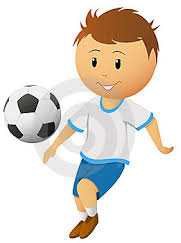   PROPOZÍCIEV. ročník turnaj prípraviek U 11 – U 0916.06.2024 futbalový štadión TopoľčanyOrganizátor turnaja: ObFZ Topoľčany v spolupráci so ZsFZ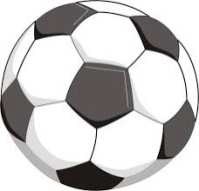 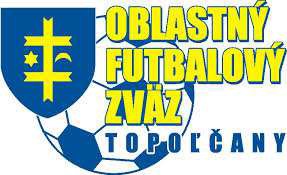   A:   ZÁKLADNÉ  INFORMÁCIE:Organizátor: Oblastný futbalový zväz Topoľčany v spolupráci so ZsFZTermín: 16.06.2024 (nedeľa) o 09:30 hod.Miesto:  Futbalový štadión TopoľčanyOrganizačný výbor: Anton Hipík, Marián Čulák, Zuzana ŠípošováÚčastníci turnaja:  Kategória U11  SK. A : OFK Tovarníky, OFK Čermany, FC TO 1V. Ripňany 1TJ NemčiceSK. B : FC TO 2OFK Ludanice,  TJ Slovan V. Bedzany, OFK Solčany,  OFK obce PrašiceSK. C : TJ KoniarovceV.Ripňany 2FC TO 3OŠK ZávadaKategória U09  SK A: TJ Koniarovce, TJ Slovan Krušovce 1, FC Topoľčany 1, OFK Práznovce,  OFK Solčany, SK B:FC Topoľčany 2, TJ Slovan Krušovce 2, OFK Ludanice, TJ Slovan Preseľany FC Topoľčany 3Zraz účastníkov: 16. júna 2024 (nedeľa), najneskôr 30 minút pred stretnutím.Počet osôb v družstve: max.12 hráčov + 2 realizačný tím. Štartovné:0 €Poistenie: turnaj nie je poistený, účastníci turnaja štartujú na vlastnú zodpovednosť a vlastné individuálne poistenie, organizátori nenesú zodpovednosť za štart mužstiev na turnaji.Občerstvenie: zabezpečí organizátor turnaja ObFZ TopoľčanyRozhodcovia: zabezpečí organizátor turnaja ObFZ TopoľčanyCeny: zabezpečí organizátor turnaja ObFZ TopoľčanyHrací systém: na turnaji hrá každý s každým. Po skončení stretnutí v skupinách o celkového víťaza v   kategórií  U11.  Víťazi v skupine A1– B1– C1 o celkového víťaza v  kategórií  U11 .  V kategórií U9 každý s každým.  Po skončení stretnutí v skupinách o umiestnenie.  A1 – B2, A2-B1  porazení A1 – B2, A2-B1 o 3 - 4 miesto       víťazi  A1 – B2, A2-B1 o 1 - 2 miestoPočet hráčov: 5+1 minimálny počet 4+1.Hrací čas: U11 1x 20 min.,( hrubý čas) bez polčasovej prestávky a striedania strán. V skupine A – B. V skupine C U11 1x 30 min. Hrací čas o konečné umiestnenie 1x 20 min.,( hrubý čas)Hrací čas: U09 1x 20 min.,( hrubý čas) bez polčasovej prestávky a striedania strán.  Hrací čas o konečné umiestnenie 1x 20 min.,( hrubý čas)Program: 09:15 hod technická porada vedúcich a trénerov družstiev.B: PODMIENKY ŠTARTU:Na turnaji môžu hrať hráči U11 narodení 1.1. 2013 a mladší a hráčky narodené 1.1.2011 a mladšie. Minimálny vek je dosiahnutie 6 rokov. Môže štartovať aj hráč, hráčka ktorý nie je registrovaný v danom  klube,ale nesmie byť registrovaný v inom klube. Na turnaji môžu hrať hráči U09 narodení 1.1. 2015 a mladší a hráčky narodené 1.1.2013 a mladšie. Minimálny vek je dosiahnutie 6 rokov. Môže štartovať aj hráč, hráčka ktorý nie je registrovaný v danom  klube,ale nesmie byť registrovaný v inom klube.Všetci hráči sú povinní mať pri sebe preukaz poistenca.Vedúci mužstiev predložia organizátorovi pri prezentácii pred otvorením turnaja súpisku.5. Mužstvá sú povinné priniesť so sebou na turnaj jednu sadu dresov prípadne rozlišovačky.Pravidla turnaja:Hracia plocha: Hrá sa na ihrisku s  rozmermi 45m x 25m. Ihrisko je ohraničené čiarami (métami).Bránky: U11  ( 5x2m ),  U9 (3x2) ,  Lopty: Futbalová lopta veľkosť U11 - 4,  U9 - 3Hráči: Brankár + 5 hráči Výstroj: Hráči v poli jednotné dresy, brankár farebne odlišný dres. Povinné chrániče holených kostí, hráč bez chráničov nebude pripustený do hry. Kontrolu vykonajú rozhodcovia vždy pred začiatkom stretnutia.Za ustrojenie hráčov zodpovedá tréner mužstva!!!Brankár:začína hru po prerušení z pokutového územia rukou alebo nohou najďalej do polovice ihriska. Lopta nesmie pretnúť poliacu čiaru bez dotyku ktoréhokoľvek hráča alebo HP. Pri porušení tohto pravidla rozhodca nariadi NVK zo stredu hracej plochy.Tzv. úmyselnú malú domov, nesmie zahrať brankár rukou. Priestupok sa trestá nepriamym voľným kopom z hranice pokutového územia proti mužstvu, ktoré sa previnilo.- Voľné kopy – brániaci hráči musia dodržať vzdialenosť od miesta rozohrávania pri autoch a rohoch 2m a pri štandardnej situácií 4 m. Lopta musí byť rozohraná do 5 sekúnd.- Vhadzovanie lopty – v U09 hráč loptu rozohráva nohou do hry z miesta, kde lopta opustila ihrisko v kategórií  U11 sa lopta vhadzuje. Gól dosiahnutý bez dotyku ktoréhokoľvek hráča neplatí. Po porušení pravidla rozohráva loptu brankár.- Striedanie hráčov- striedanie hráčov počas stretnutia hokejovo pri vlastnej lavičke,Disciplinárne opatrenia. Porušenie pravidiel futbalu rozhodca trestá podľa platných pravidiel futbalu,Pokutový kop–zahráva sa z hranice 7m.Ďalšie ustanoveniaŠatne pre účastnícke družstvá budú zabezpečené.Organizátori podujatia nezodpovedajú za odložené veci v šatniach.Mužstvá sú povinné po svojom poslednom zápase v skupine bezodkladne opustiť šatňu a uvoľniť ju pre potreby organizátorov.Všetci účastníci podujatia sú povinní udržiavať poriadok na hracej ploche, v šatniach a v hľadisku, ako aj v okolí ihriska. Všetci účastníci podujatia sú povinní riadiť sa pokynmi organizátorov !Zdravotnú službu zabezpečí organizátor turnaja - ObFZ TopoľčanyV rámci turnaja sa uskutočnia  sprievodné akcie na vedľajšej trávnatej HP.Ceny Zabezpečí organizátor ObFZ Topoľčany U11 za 1, 2, 3 miesto pohár + medaile  U9 za 1, 2, 3, 4  miesto pohár  všetci  hráči medailu  za účasť   na turnaji.Časový harmonogram turnaja:Hracia plocha SK A:   U11Hracia plocha SK B:   U11Hracia plocha C:   U11Hracie časy o umiestnenie  U11Hracia plocha : Sk 1 - 3   U11Vyhodnotenie turnaja a odovzdanie medailí1.2.3.Hracia plocha SK. A:   U9Hracia plocha SK. B:   U9Hracie časy o umiestnenie   U9Hracia plocha : Sk 1 – 4   U914:40 Vyhodnotenie turnaja a odovzdanie medailí1.2.3.4.Oblastný futbalový zväz TopoľčanySÚPISKA DRUŽSTVAV. ročník futbalového turnaja U11- U09 Futbalový štadión Topoľčany–16.06.2024Futbalový klub, oddiel:		Tréner:		Vedúci družstva:		P. č. - kategóriaČas zápasuDomáciHostiaVýsledok1.          U1109:30-09:50ČermanyNemčice:2.          U1109:55-10:15TovarníkyV.Ripňany 1:3.          U1110:20-10:40ČermanyFC TO 1:4.          U1110:45-11:05TovarníkyNemčice:5.          U1111:10-11:30ČermanyV.Ripňany 1:6.          U1111:35-11:55FC TO 1Tovarníky:7.          U1112:00-12:20V.Ripňany 1Nemčice:8.          U1112:2512:45ČermanyTovarníky:9.          U1112:5013:10FC TO 1V.Ripňany 110.        U1113:1513:35NemčiceFC TO 1P. č. - kategóriaČas zápasuDomáciHostiaVýsledok1.          U1109:30-09:50LudanicePrašice:2.          U1109:55-10:15SolčanyV. Bedzany:3.          U1110:20-10:40LudaniceFC TO 2:4.          U1110:45-11:05PrašiceV. Bedzany:5.          U1111:10-11:30LudaniceSolčany:6.          U1111:35-11:55FC TO 2V. Bedzany:7.          U1112:00-12:20SolčanyPrašice:8.          U1112:2512:45LudaniceV. Bedzany:9.          U1112:5013:10FC TO 2Solčany:10.        U1113:1513:35PrašiceFC TO 2:P. č. - kategóriaČas zápasuDomáciHostiaVýsledok1.          U1109:3010:00KoniarovceZávada:2.          U1110:0510:35V. Ripňany 2FC TO 3:3.          U1110:4511:15KoniarovceFC TO 3:4.          U1111:2011:50V. Ripňany 2Závada:5.          U1112:0012:30ZávadaFC TO 3:6.          U1112:3513:05KoniarovceV.Ripňany 2:P. č. - kategóriaČas zápasuDomáciHostiaVýsledok1.          U1113:4514:05A1C1:2.          U1114:1514:35C1B1:3.          U1114:4515:05A1B1:P. č. - kategóriaČas zápasuDomáciHostiaVýsledok1.          U1109:30-09:50Krušovce 1Solčany:2.          U1109:55-10:15KoniarovcePráznovce:3.          U1110:20-10:40Krušovce 1FC TO 1:4.          U1110:45-11:05KoniarovceSolčany:5.          U1111:10-11:30PráznovceKrušovce 1:6.          U1111:35-11:55FC TO 1Koniarovce:7.          U1112:00-12:20SolčanyPráznovce:8.          U1112:2512:45Krušovce 1Koniarovce:9.          U1112:5013:10FC TO 1Práznovce:10.        U1113:1513:35SolčanyFC TO 1:P. č. - kategóriaČas zápasuDomáciHostiaVýsledok1.          U1109:30-09:50Krušovce 2FC TO 3:2.          U1109:55-10:15LudanicePreseľany:3.          U1110:20-10:40Krušovce 2FC TO 2:4.          U1110:45-11:05PreseľanyFC TO 3:5.          U1111:10-11:30LudaniceKrušovce 2:6.          U1111:35-11:55FC TO 2Preseľany:7.          U1112:00-12:20FC TO 3Ludanice:8.          U1112:2512:45Krušovce 2Preseľany:9.          U1112:5013:10FC TO 2FC TO 3:10.        U1113:1513:35LudaniceFC TO 2:P. č. - kategóriaČas zápasuDomáciHostiaVýsledok1.          U913:4514:05A1B2:2.          U913:4514:05A2B1:3.          U914:1014:30Porazení A1 B2Porazení A2 B1:4.          U914:1014:30Víťaz A1 B2Víťaz A2 B1:p.č.Meno a priezviskoDátum narodeniaČíslo dresu01.02.03.04.05.06.07.08.09.10.11.12.